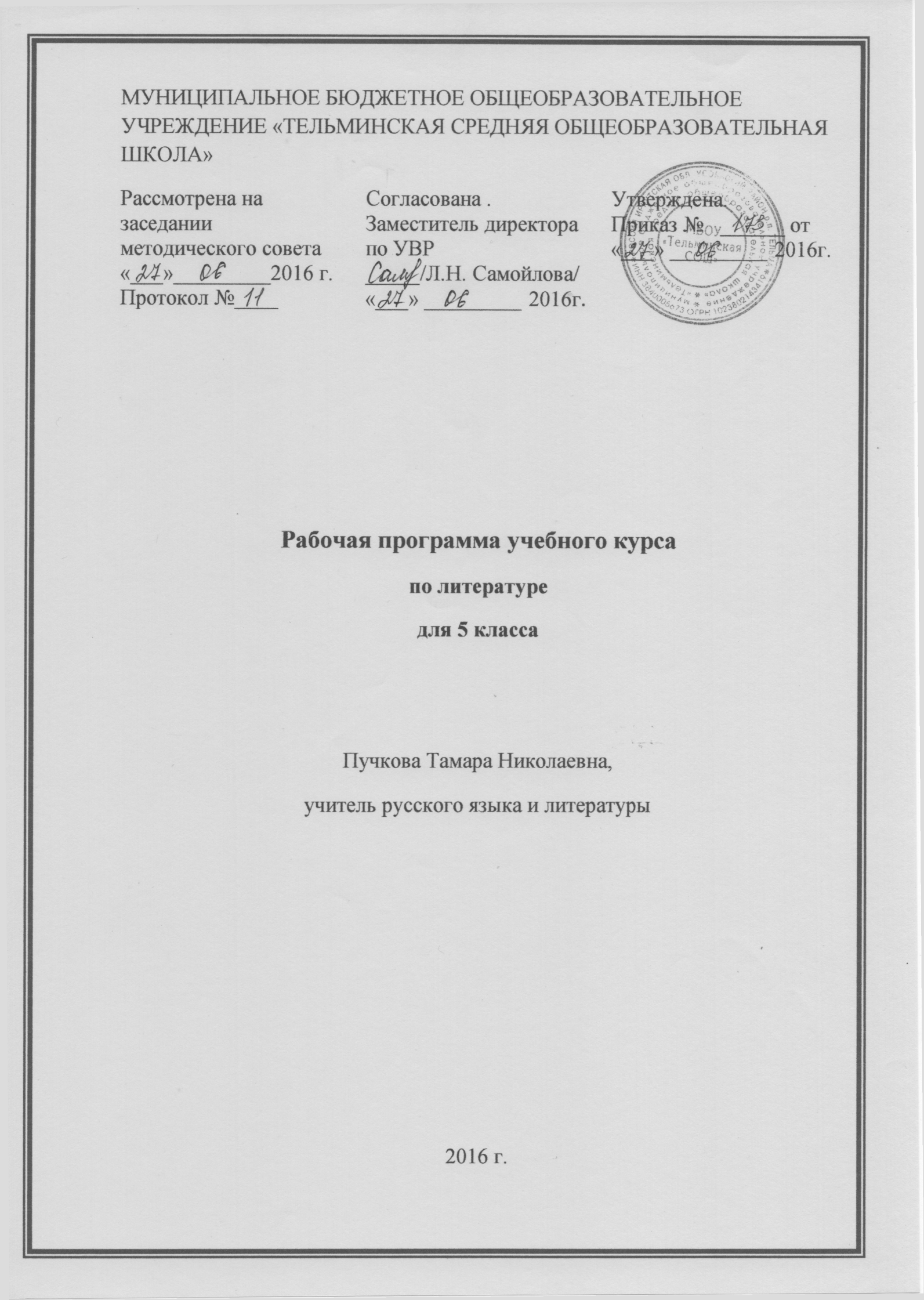 Планируемые  предметные результатыВыпускник научится:Понимать ключевых проблем изученных произведений русского фольклора и фольклора народов других народов, произведений древнерусской литературы, литературы ХVIII века, произведений русских писателей XIX-XX веков; Понимать связи литературных произведений с эпохой их написания, выявлять заложенные в них временные, непреходящие нравственные ценности и их современное звучание;Анализировать литературное произведение: определять его принадлежность к одному из литературных родов и жанров; понимать и формулировать тему, идею, нравственный пафос произведения, характеризовать его героев, сопоставлять героев одного или нескольких произведений;Определять в произведении элементы сюжета, композиции, изобразительно-выразительных средств языка, понимать их роли в раскрытии идейно-художественного содержания произведения (элементы филологического анализа)Пересказывать прозаические произведения или их отрывки с использованием образных средств русского языка и цитат из текста; отвечать на вопросы по прослушанному или прочитанному тексту; создавать устные монологические высказывания разного типа; умение вести диалог;Владеть элементарной литературоведческой терминологией при анализе литературного произведения.Выпускник получит возможность научиться:Приобщиться к духовно-нравственным ценностям русской литературы и культуры, сопоставлять их с духовно-нравственными ценностями других народов;Формулировать собственное отношение к произведениям русской литературы, их оценивать;Интерпретировать (в отдельных случаях) изученные литературные произведения;Понимать авторскую позицию и свое отношение к ней.Воспринимать на слух литературных произведений разных жанров, осмысленно читать и адекватно воспринимать;Написанию изложений и сочинений на темы, связанные с тематикой, проблематикой изученных произведений, классных и домашних творческих работ, рефератов на литературные и общекультурные темы.Понимать образную природу литературы как явления словесного искусства; эстетически воспринимать произведения литературы; формировать эстетический вкус;Понимать русское слово в его эстетической функции, роль изобразительно-выразительных языковых средств в создании художественных образов литературных произведений.Учебно – тематический план (102=94+8Р)Календарно- тематический план (105)СОДЕРЖАНИЕ
Предисловие 3
Примерное планирование уроков литературы в 5 классе 6
Урок 1. Литература как искусство слова 11
Уроки 2—4. Мифология 12
Уроки 5—7. Фольклор 18
Уроки 8—12. Литературная сказка 23
Урок 13. Практикум. Аннотация 32
Уроки 14—15. Из «Повести временных лет» 34
Уроки 16—18. Жанр басни в мировой литературе 39
Уроки 19—21. И. А. Крылов 46
Уроки 22—27. А. С. Пушкин 52
Уроки 28—30. М. Ю. Лермонтов 59
Уроки 31—34. Н. В. Гоголь 66
Уроки 35—36. Образ времени года в литературном произведении 71
Уроки 37—40. И. С. Тургенев 73
Уроки 41—42. Н. А. Некрасов 80
Уроки 43-44. Практикум. Заглавный образ в литературном произведении 84
Уроки 45—48. Л. Н. Толстой 85
Уроки 49—51. Образ Родины в русской поэзии 92
Уроки 52—53. И. А. Бунин 96
Уроки 54—56. С. А. Есенин 100
Уроки 57—58. П. П. Бажов 103
Уроки 59—64. Образы детей в мировой литературе 107 
Уроки 65—66. Практикум. Письменный отзыв о литературном произведении 113
Уроки 67—71. А. С. Грин 117
Уроки 72—73. А. П. Платонов 123
Уроки 74—75. Практикум. Поэзия и проза как формы художественной речи 125
Уроки 76—77. С. Я. Маршак 128
Уроки 78—80. Практикум. Монолог и диалог как средства создания образа 132
Уроки 81—85. Образы детей в поэзии и прозе Великой Отечественной войны 135
Уроки 86—88. В. П. Астафьев 141
Уроки 89—94. Образы животных в мировой литературе 147
Уроки 95—98. Жанр рассказа в мировой литературе 153
Уроки 99—102. Практикум. Тема и идея литературного произведения 157№п/пТема СодержаниеКоличество часов на изучение темыЧасов развития речиЧасов внеклассного чтения Контрольные мероприятия1Введение Художественный образ как особый способ познания мира. Специфика образа в литературе как искусстве слова. Признаки художественного образа: обобщенность, метафоричность, выражение эмоционального отношения. Художественный вымысел, фантазия, другие средства создания образа в литературе. Словесный образ как «загадка», «намек» и как одно из средств коммуникации.112Мифология «Аполлон и музы», «Дедал и Икар», «Кипарис», «Орфей в подземном царстве».Мифы как своеобразное отражение жизни. Мифы о происхождении искусства. Художественные образы в мифологии и средства их создания.Теория литературы. Мифы. Античная мифология. Метафора, сравнение, эпитет, гипербола, аллегория.Развитие речи. Устное или письменное изложение мифа. Постановка вопроса и развернутый ответ на вопрос.Связь с другими видами искусства. Мифы в различных видах искусства.Самостоятельная работа.3Русский фольклор Русские пословицы из собрания В.И. Даля.Пословица как воплощение житейской мудрости, отражение народного опыта. Темы пословиц. Афористичность и поучительный характер пословиц.Сказки «Царевна-лягушка», «Жена-доказчица», «Лиса и журавль».Сказка как выражение народной мудрости и нравственных представлений народа. Виды сказок. Противопоставление мечты и действительности, добра и зла в сказках. Положительный герой и его противники. Персонажи-животные, чудесные предметы в сказках. Простота сказочного сюжета. Повторы, традиционные зачины и концовки  в народной сказке.Теория литературы. Фольклор. Малые жанры фольклора (пословицы, поговорки, загадки). Народные сказки (волшебные, бытовые, сказки о животных). Основные темы русского фольклора. Постоянный эпитет и повтор в фольклоре. Традиционные зачины и концовки в народных сказках.7Анализ произведения.Выразительное чтение4Литературная сказка Ш. Перро. Золушка, Х.К. Андерсен. Снежная королева, В.Ф. Одоевский. Городок в табакерке, А. Погорельский. Черная курица, или Подземные жители, В.М. Гаршин. Attalca Princeps, Р. Киплинг. Маугли.Сказка фольклорная и сказка литературная. Сказочные сюжеты, добрые и злые персонажи, волшебные предметы в литературной сказке. Нравственные проблемы и поучительный характер литературных сказок.Теория литературы. Литературная сказка, ее отличие от фольклорной сказки.Развитие речи. Сочинение сказки. Отзыв о самостоятельно прочитанной литературной сказке.Составление аннотации5Древнерусская литература«Повесть временных лет» (фрагменты «Предание об основании Киева», «Сказание о юноше-кожемяке»).Предание о летописце Несторе. Исторические события и их отражение в летописи. Роль устных преданий в «Повести временных лет». Образы русских князей. Нравственные проблемы в «Повести временных лет». Поучительный характер древнерусской литературы.Теория литературы. Летопись. Повесть. Древнерусская повесть. Сказание.6Жанр басни в мировой литературе (обзор)Эзоп «Ворон и лисица», «Муравей и жук», Федр «Лисица и ворон», «Лисица и аист», Ж. де Лафонтен «Дуб и трость», Г.Э. Лессинг «Свинья и дуб».Сюжеты античных басен и их обработка в литературе XVII-XVIII веков. Аллегория как форма иносказания и средство раскрытия определенных свойств человека при помощи образов животных и предметов. Традиционный круг басенных сюжетов. Нравственные проблемы в баснях. Поучительный характер басен, формы выражения в них основной идеи.Теория литературы. Басня прозаическая и стихотворная. Аллегория. Идея (мораль) басни.РУССКАЯ ЛИТЕРАТУРА ХIХ ВЕКАРУССКАЯ ЛИТЕРАТУРА ХIХ ВЕКАРУССКАЯ ЛИТЕРАТУРА ХIХ ВЕКАРУССКАЯ ЛИТЕРАТУРА ХIХ ВЕКАРУССКАЯ ЛИТЕРАТУРА ХIХ ВЕКАРУССКАЯ ЛИТЕРАТУРА ХIХ ВЕКАРУССКАЯ ЛИТЕРАТУРА ХIХ ВЕКА7И. А. Крылов Слово о баснописце.Басни «Волк и ягненок», «Волк на псарне», «Квартет», «Свинья под дубом».Широко распространенные и оригинальные сюжет в баснях Крылова. Связь басен с традицией русского устного народного творчества. Народные сказки о животных и басни. Пословицы и басни. Изображение социальных отношений и человеческих поступков в баснях Крылова. Развернутое сравнение как основной принцип построения басни. Своеобразие басенных персонажей. Особая роль диалогов и разговорных интонаций в баснях. Своеобразие языка. Рифма и ритм в стихотворных баснях. Вольный стих.Теория литературы. Аллегория. Идея (мораль) басни. Вольный стих.Выразительное чтение басни наизусть.8А.С. ПушкинСлово о поэте.Стихотворения «Няне», «Зимний вечер», «Зимнее утро». Реальная основа и художественный образ няни. Обращения, эпитеты, гипербола, особая задушевная интонация и другие средства создания образа, выражения эмоционального отношения поэта к няне. Образ человека и образ русской зимы в стихотворениях. «Сказка о мертвой царевне и о семи богатырях». Фольклорные традиции, черты волшебной сказки в произведении Пушкина. Традиционный сказочный сюжет. Добрые и злые персонажи. Образ царевны и традиционные сказочные образы доброй, скромной, трудолюбивой девушки. Конечное торжество добра над злом в сказке.Чтение наизусть9М.Ю. ЛермонтовСлово о поэте.Стихотворение «Бородино».История создания стихотворения. Образы русских солдат («богатырей») и образ Бородинской битвы. Рассказ старого солдата как форма изображения Бородинской битвы. Приемы создания образа боя. Основная идея стихотворения.Теория литературы. Реальное историческое событие и его образ в литературе. Ритм, рифма. Звукопись.Чтение наизусть10Н.В. ГогольСлово о писателе.Повесть «Ночь перед Рождеством».Смысл названия повести. Изображение народной жизни и народных характеров. Образы кузнеца Вакулы и его невесты Оксаны. Языческие и христианские начала в повести. Фольклорные (сказочные) традиции. Элементы фантастики в сюжете и в образах. Силы зла и особенности их изображения в повести. Описание Петербурга. Своеобразие повествовательной манеры, языка произведения. Образ рассказчика. Сочетание лиризма и юмора в повести.Теория литературы. Жизнеподобие. Фантастика. Юмор. Образ рассказчика.Выразительное чтение, пересказ.11Образ времени года в литературном произведении (обзор)А.С. Пушкин «Унылая пора, очей очарованье…» (отрывок из стихотворения «Осень»), «Вот север, тучи нагоняя…» (отрывок из романа «Евгений Онегин»).Ф.И. Тютчев «Весенняя гроза», «Весенние воды», «Зима недаром злится…», «Чародейкою Зимою…», «Есть в осени первоначальной…».А.А. Фет «Чудная картина…», «Я пришел к тебе с приветом…» А.К. Толстой «Осень. Обсыпается весь наш белый сад…»И.А. Бунин «Лес, точно терем расписной…» (отрывок из стихотворения «Листопад»).Чтение наизусть12И. С. Тургенев Слово о писателе.Повесть «Муму».Реальная основа повести. Изображение быта и нравов крепостнической России. Характеристика образов Герасима и барыни. Особенности повествования, авторское отношение к персонажам. Символическое значение выбора главного героя. Образ Муму, средства его создания. Смысл финала повести. Теория литературы. Авторская оценка. Портрет. Пейзаж. Образ животного.Сочинение 13Н. А. Некрасов Слово о поэте.Стихотворение «Крестьянские дети».Изображение жизни простого народа. Тема нелегкой крестьянской доли. Образы крестьянских детей. Речевая характеристика героев. Особенности ритмической организации. Роль диалогов в стихотворении. Авторское отношение к героям. Теория литературы. Собирательный образ. Речевая характеристика. Диалог. Ритм.Развитие речи. Выразительное чтение наизусть фрагмента стихотворения. Устный ответ на вопрос и использованием цитаты из стихотворения.14Л.Н. ТолстойРассказ «Кавказский пленник».Историческая основа и сюжет рассказа, его основные эпизоды. Главные и второстепенные персонажи. Жилин и Костылин как два разных характера. Судьбы Жилина и Костылина. Поэтичный образ Дины. Нравственная проблематика произведения, его гуманистическое звучание. Смысл названия. Поучительный характер рассказа.       Теория литературы. Сюжет. Эпизод.15Образ Родины в русской поэзии 19 векаИ.С.Никитин «Русь», А.К.Толстой «Край ты мой, родимый край…». Образ Родины в русской поэзии 20 века. И.Северянин «Запевка», Н.М.Рубцов «Родная деревня».       Картины родной природы, обращение к страницам русской истории, изображение жизни русских людей, национальных характеров, традиций. Особенности художественного воплощения образа России в стихотворениях разных поэтов.       Теория литературы. Фольклорные традиции. Народная песня. Характер.16И.А. Бунин.Стихотворения «Густой зеленый ельник у дороги», «У птицы есть гнездо, у зверя есть нора», «Няня»Особенности художественной картины, нарисованной в стихотворении. Образ оленя и средства его создания. Тема красоты природы. Символическое значение природных образов.       Теория литературы. Сюжет в лирическом произведении. Символ.       Развитие речи. Выразительное чтение стихотворения наизусть. 17С.А. Есенин.Стихотворения «Гой ты, Русь, моя родная», «Топи да болота», «Нивы сжаты, рощи голы». Образ родины в поэзии С.А.Есенина.Картины деревенской России и природные образы в стихотворениях поэта. Фольклорные и христианские традиции. Своеобразие поэтического языка, есенинских метафор, эпитетов, сравнений.       Теория литературы. Фольклорные образы. Метафора. Эпитет. Сравнение.       Развитие речи. Выразительное чтение стихотворения наизусть.18П.П.БажовСкаЗ «Медной горы Хозяйка». Образ рассказчика в сказе. Особенности сказовой манеры повествования. Фольклорные (сказочные) традиции в произведении. Сочетание реального и фантастического. Образ исторического времени. Средства создания образа народного умельца, мастера.       Теория литературы. Сказ. Сказовая манера повествования. Сказ и сказка.       Развитие речи. Пересказ фрагмента с сохранением сказовой манеры повествования.19Образы детей в зарубежной литературе       М. Твен   «Приключения Тома Сойера».Образы детей в произведениях для взрослых и для детей. Проблемы взаимоотношений детей с миром взрослых. Серьезное и смешное в окружающем мире и в детском восприятии. Ребенок в мире взрослых и среди сверстников.       Теория литературы. Образ персонажа и средства его создания (портрет, описание поступков, речь).       Развитие речи. Устный отзыв о понравившемся литературном произведении. Презентация книги, сборника, литературного журнала для школьников. А.П. Чехов . Рассказ «Мальчики» Образы детей в рассказе. Проблемы взаимоотношений взрослых и детей. Мир детства в изображении Чехова. Серьезное и комическое в рассказе.       Теория литературы. Юмор.       Развитие речи. Написание рассказа, содержащего комические эпизоды, на основе личных впечатлений. «Письменный отзыв о литературном произведении» (практикум)Примерный план письменного отзыва о литературном произведении. Чтение фрагментов отзывов, принадлежащих известным писателям, критикам и посвященных знакомым пятиклассникам произведениям. Самостоятельная работа над отзывом о литературном произведении.Отзыв о произведении20А.С. Грин .Повесть «Алые паруса». Мечта и реальная действительность в повести. Образы Ассоль и Грея. Утверждение веры в чудо как основы жизненной позиции. Символические образы моря, солнца, корабля, паруса. Смысл названия повести.       Теория литературы. Образы предметов. Символ.       Развитие речи. Описание одного из символических образов с использованием цитат.21А.П. Платонов Рассказы «Неизвестный цветок», «Цветок на земле».Слово о писателе. Основная тема и идейное содержание рассказа. Философская символика образа цветка. Особенности повествовательной манеры писателя.Теория литературы. Обобщающее значение художественного образа. Символ. Язык произведения. Рассказ .Развитие речи. Устные ответы на вопросы с использованием цитат из рассказа.«Проза и поэзия как формы художественной речи»  (практикум) . Ритм в художественной прозе и поэзии. Сопоставление ритмической организации стихотворения И. А. Бунина «Слово» и стихотворения в прозе И. С. Тургенева «Русский язык». Особенности стихотворной речи (ритм, метр). Двусложные (хорей, ямб) и трехсложные (дактиль, амфибрахий, анапест) размеры стиха. Вольный стих. Рифма (точная, неточная). Белый стих. Способы рифмовки (перекрестная, парная, кольцевая). Определение стихотворного размера, способа рифмовки.22С.Я. Маршак .Пьеса «Двенадцать месяцев». Фольклорные ( сказочные) традиции в пьесе-сказке. Поучительный смысл произведения. Особенности создания образа в драматическом произведении. Роль монологов и диалогов.  Теория литературы. Драматическое произведение. Пьеса-сказка. Монолог. Диалог.Развитие речи. Выразительное чтениефрагментов по ролям.«Монолог и диалог как средства создания образа в эпических, драматических и лирических произведениях»(практикум)Начальное представление об эпосе, драме и лирике как литературных родах. Определение места и художественной функции монологов и диалогов в ранее изученных эпических, драматических и лирических произведениях. Начальное представление о речевой характеристике персонажа.23Образы детей в поэзии и прозе Великой Отечественной войны.Стихотворение А.Т.Твардовского «Рассказ танкиста». Повесть В.П.Катаева «Сын полка», образ Вани Солнцева. Смысл названия повести.       Образы детей в произведениях о Великой Отечественной войне. Дети и взрослые в условиях военного времени. Проблема детского героизма. Гуманистический характер военной поэзии и прозы.       Развитие речи. Устный рассказ о наиболее запомнившемся эпизоде. Сбор воспоминаний о событиях военного времени, об участниках Великой Отечественной войны.24В.П. Астафьев Рассказ «Васюткино озеро». Человек и природа в рассказе.        Изображение становления характера главного героя рассказа. Мастерство писателя в изображении родной природы.       Теория литературы. Пейзаж.       Развитие речи. Краткий пересказ фрагмента рассказа с использованием цитирования.25Образы животных в мировой литературе.Рассказ Э.Сетона – Томпсона «Королевская аналостанка». Образы животных и образы людей в рассказе. Рассказ Ю.П.Казакова «Арктур – гончий пес». Образ Арктура. Дж.Лондон « Белый клык»В.П.Астафьев « Жизнь Трезора». Животные в жизни человека. Судьбы животных. Изображение красоты и благородства животных. Способы выражения авторского отношения в произведениях о животных. Развитие речи. Написание отзыва об одном из произведений о животных или письменного ответа на вопрос об одном из образов животных с использованием цитат26Жанр рассказа в мировой литературе.А.П.Чехов « Хирургия»А.Конан Дойля «Камень Мазарини». Юмористический рассказ М.М.Зощенко «Галоша». Научно-фантастический рассказ Р.Бредбери «Все лето в один день».Жанровые признаки рассказа как малого эпического жанра. Особая роль события рассказывания в произведении. Отдельные жанровые Письменный отзыв о прочитанном рассказе.27«Тема и идея литературного произведения» (практикум)Начальное представление о теме и идее литературного произведения. «Вечные» темы в литературе. Взаимодействие нескольких тем в одном произведении. Идея произведения и возможные способы ее выражения.№п/п№ в темеТема урокаКоличество часовСроки Сроки Тип урокаФормы и виды контроляПримечания №п/п№ в темеТема урокаКоличество часовПо плануфактическиТип урокаФормы и виды контроляПримечания 11Художественная литература как искусство слова. 11неделясентябряУсвоение новых знаний и уменийАналитическое чтение21РПроверка техники чтения.11неделясентябряУрок  контроля знаний и уменийТехника чтенияМифология.(3)Мифология.(3)Мифология.(3)Мифология.(3)Мифология.(3)Мифология.(3)Мифология.(3)Мифология.(3)Мифология.(3)31Мифы об искусстве «Аполлон и музы», «Дедал и Икар», «Кипарис», «Орфей в подземном царстве»11 неделясентябряУсвоение новых знаний и уменийВыразительное чтение. 42Художественный образ в мифе.12 неделя сент.Усвоение новых знаний и уменийВыразительное чтение. Чтение наизусть53Славянские мифы12 неделя сентябряУрок комплексного применения знаний и уменийВыразительное чтение. Русский фольклор (3+1Р) Русский фольклор (3+1Р) Русский фольклор (3+1Р) Русский фольклор (3+1Р) Русский фольклор (3+1Р) Русский фольклор (3+1Р) Русский фольклор (3+1Р) Русский фольклор (3+1Р) Русский фольклор (3+1Р)61 Русские пословицы из собрания В. И. Даля.12 неделя сент. Усвоение новых знаний и умений Выразительное чтение. Беседа по тексту72Волшебные сказки13 неделя сент.Усвоение новых знаний и умений Выразительное чтение. Беседа по тексту83Бытовые сказки. Сказки о животных13 неделя сент.Усвоение новых знаний и умений Выразительное чтение. Беседа по тексту9 1РТворческая работа с использованием пословиц, поговорок или загадок.13 неделя сент.Урок комплексного применения знаний и уменийЗащита проектаЛитературные сказки (5+1+1)Литературные сказки (5+1+1)Литературные сказки (5+1+1)Литературные сказки (5+1+1)Литературные сказки (5+1+1)Литературные сказки (5+1+1)Литературные сказки (5+1+1)Литературные сказки (5+1+1)Литературные сказки (5+1+1)101Литературные сказки14 неделя сент.Усвоение новых знаний и уменийРабота с терминами112Х. К. Андерсен «Снежная королева»14 неделя сент.Урок комплексного применения знаний и уменийВыразительное чтение. Беседа по тексту123Герда ищет Кая14 неделя сент.Урок комплексного применения знаний и уменийВыразительное чтение. Беседа по тексту134Герда и Маленькая разбойница11 неделя октябряУрок комплексного применения знаний и уменийВыразительное чтение. Беседа по тексту145Герда спасла Кая11 неделя октябряУрок комплексного применения знаний и уменийВыразительное чтение. Беседа по тексту151ВЧУрок внеклассного чтения по литературным сказкам.11 неделя октябряУрок комплексного применения знаний и уменийПрезентация книги161РАннотация.12 неделя октябряУсвоение новых знаний и уменийПрактикум Древнерусская литература  «Повесть временных лет» (2)Древнерусская литература  «Повесть временных лет» (2)Древнерусская литература  «Повесть временных лет» (2)Древнерусская литература  «Повесть временных лет» (2)Древнерусская литература  «Повесть временных лет» (2)Древнерусская литература  «Повесть временных лет» (2)Древнерусская литература  «Повесть временных лет» (2)Древнерусская литература  «Повесть временных лет» (2)Древнерусская литература  «Повесть временных лет» (2)171 Древнерусские летописи. «Предание об основании Киева», «Сказание о юноше-кожемяке».12 неделя октябряУсвоение новых знаний и уменийВыразительное чтение. Беседа по тексту182Сказание о белгородском киселе.12 неделя октябряУсвоение новых знаний и уменийВыразительное чтение. Беседа по текстуЖанр басни в мировой литературе (3)Жанр басни в мировой литературе (3)Жанр басни в мировой литературе (3)Жанр басни в мировой литературе (3)Жанр басни в мировой литературе (3)Жанр басни в мировой литературе (3)Жанр басни в мировой литературе (3)Жанр басни в мировой литературе (3)Жанр басни в мировой литературе (3)191Жанр басни в античной литературе. Басни Эзопа, Федра.13 неделя октябряУсвоение новых знаний и уменийВыразительное чтение. Беседа по тексту202Басни Ж. де Лафонтена и Г. Э. Лессинга.13 неделя октябряУсвоение новых знаний и уменийВыразительное чтение. Беседа по тексту213Басни А. П. Сумарокова, И. И. Дмитриева.13 неделя октябряУсвоение новых знаний и уменийВыразительное чтение. Беседа по текстуРусская литература XIХ века (2+1Русская литература XIХ века (2+1Русская литература XIХ века (2+1Русская литература XIХ века (2+1Русская литература XIХ века (2+1Русская литература XIХ века (2+1Русская литература XIХ века (2+1Русская литература XIХ века (2+1Русская литература XIХ века (2+1И. А. Крылов  (2+1Р)И. А. Крылов  (2+1Р)И. А. Крылов  (2+1Р)И. А. Крылов  (2+1Р)И. А. Крылов  (2+1Р)И. А. Крылов  (2+1Р)И. А. Крылов  (2+1Р)И. А. Крылов  (2+1Р)И. А. Крылов  (2+1Р)221Басни И. А. Крылова «Волк и Ягненок», «Волк на псарне».14 неделя октябряУсвоение новых знаний и уменийВыразительное чтение. Беседа по тексту232Басенные образы. «Квартет», «Свинья под Дубом».14 неделя октябряУсвоение новых знаний и уменийВыразительное чтение. Беседа по тексту241РВыразительное чтение басен И. А. Крылова.14 неделя октябряУрок комплексного применения знаний и уменийЧтение наизусть. Инсценирование.А.С. Пушкин (5 +1Р)А.С. Пушкин (5 +1Р)А.С. Пушкин (5 +1Р)А.С. Пушкин (5 +1Р)А.С. Пушкин (5 +1Р)А.С. Пушкин (5 +1Р)А.С. Пушкин (5 +1Р)А.С. Пушкин (5 +1Р)А.С. Пушкин (5 +1Р)251Стихотворения А. С. Пушкина «Зимний вечер», «Няне»12 неделя ноябряУсвоение новых знаний и уменийВыразительное чтение. Беседа по тексту262«Зимнее утро»12 неделя ноябряУсвоение новых знаний и уменийВыразительное чтение. Беседа по тексту273 «Сказка о мертвой царевне и о семи богатырях»12 неделя ноябряУсвоение новых знаний и уменийВыразительное чтение. Беседа по тексту284Образ королевича Елисея в сказке А. С. Пушкина.13 неделя ноябряУсвоение новых знаний и уменийВыразительное чтение. Беседа по тексту295Царица и царевна13 неделя ноябряУсвоение новых знаний и уменийВыразительное чтение. Беседа по тексту301РРазвитие устной речи13 неделя ноябряУрок контроля знаний и уменийЧтение наизусть316 Практикум. Аннотация14 неделя ноябряУрок комплексного применения знаний и уменийСоставление аннотации323334